SMALL PURCHASE SELECTION APPROVAL 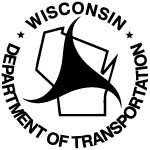 Wisconsin Department of TransportationDT1516        10/2014Local Government Contacts (List at least 3 voting members in the selection process, including the chairperson)DTSD Statewide Consultant Engineer / DTIM Administrator / WisDOT Region Local Program ContactFor Statewide Consultant Engineer’s Approval, send form to DOTConsultantServicesApproval@dot.wi.govState Project IDHighway/StreetEstimated Contract CostProject Description Project Description Project Description Municipality 
ContactNameNameNameTitleTitle(Area Code) Telephone Number Email Address NameTitle(Area Code) Telephone Number1       2       3       4       5       Detailed estimate of hours and costs for the project was developed byMethod used for Solicitation of Responses:  (check all that apply)  Municipality  Central Office    WisDOT     Telephone  Facsimile  Request for Proposal  Statement of Qualifications for Defined Project   Other:       Were objective criteria developed and used in short-listing the preferred consultants? Yes         No   Telephone  Facsimile  Request for Proposal  Statement of Qualifications for Defined Project   Other:       A copy of the objective criteria can be found at the following location  Central Office    WisDOT    Region project file  Municipality Project FileList of Consulting Firms in Order of Rank – 3 Required
(if more than 3 firms were contacted, attach information)1       2       3       DOT Estimate Attached Yes         NoList of Consulting Firms in Order of Rank – 3 Required
(if more than 3 firms were contacted, attach information)1       2       3       Approval for selecting the following preferred consultant is requested:Approval for selecting the following preferred consultant is requested:MunicipalityPrepared By (name and title)Prepared By (name and title)Date (choose)WisDOT Use Only 	* CARS Required ValuesWisDOT Use Only 	* CARS Required ValuesWisDOT Use Only 	* CARS Required ValuesWisDOT Use Only 	* CARS Required ValuesWisDOT Use Only 	* CARS Required ValuesWisDOT Use Only 	* CARS Required Values*Contract PhaseDate of Request*Status*Contract Function*Project Limits*Program Code*Federal Funding %      %      %*ARRA Yes         No Yes         No*County*DBE % Goal     %     %*Region/Bureau*DBE Waiver Yes         No Yes         NoSelection for Small Purchase Contract Approved by: 
see FDM 8-5-10 Small Purchase ContractingSelection for Small Purchase Contract Approved by: 
see FDM 8-5-10 Small Purchase ContractingSelection for Small Purchase Contract Approved by: 
see FDM 8-5-10 Small Purchase ContractingSelection for Small Purchase Contract Approved by: 
see FDM 8-5-10 Small Purchase ContractingSelection for Small Purchase Contract Approved by: 
see FDM 8-5-10 Small Purchase ContractingAssigned Fixed Fee     %Approval Signature(Brush Script font)Approval Signature(Brush Script font)Date (choose)